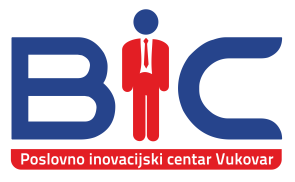 Poslovno-inovacijski centar BIC-VukovarGospodarska zona 15, Vukovarinfo@bic-vukovar.hrPRIJAVNI LISTza besplatni seminar„Kako povećati prodaju uz Google AdWords oglašavanje“10. ožujak 2017. (petak) u 11:00 satiu prostorima Poslovno-inovacijskog centra BIC-Vukovar, Gospodarska zona 15Prijavnicu poslati najkasnije do srijede, 08.03.2017. godine na e-mail: info@bic-vukovar.hr ili kontaktirati nas na telefon 032/456-524. Ime i prezimeTrgovačko društvoFunkcijaTelefon E-mail